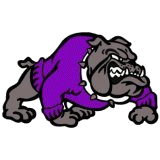  February 2013                                S.M.A.R.T. Lunch                                                                                                                    Club and Activities Calendar February 2013                                S.M.A.R.T. Lunch                                                                                                                    Club and Activities Calendar February 2013                                S.M.A.R.T. Lunch                                                                                                                    Club and Activities Calendar February 2013                                S.M.A.R.T. Lunch                                                                                                                    Club and Activities Calendar February 2013                                S.M.A.R.T. Lunch                                                                                                                    Club and Activities CalendarMonday          TuesdayWednesdayThursdayFridayTGS Priority: Social Studies, Fine Arts and ESLTGS Priority:  Math, Health/PE and CTETGS Priority:  English, Advanced Placement, SPEDTGS Priority:  Science andWorld LanguagesIntramurals, Aux Gym“A” and “B” LunchIntramurals, Aux Gym“A” and “B” LunchIntramurals, Aux Gym“A” and “B” LunchIntramurals, Aux Gym“A” and “B” LunchFree Play,  Aux Gym            “A” and “B” Lunch1                                 4Model UN, 2306                                 526 Club, Conf BCreative Writing Club, 2310Key Club, 2312Disc Golf Club, 2109Green Team, 2017Rubik’s Cube Club, 2002                                 6Astronomy Club, 2308DECA, TBAFood Club / Hangook, 2306                                 7Young Republicans, 3101 Christian Book Club, 1102French Honor Society, 1106Fashion Club, 1107                              8                               11Driver Safety, 2017Young Dem and Liberals, 2107                               1226 Club, Conf BChess Club, 2002Quill and Scroll, 2305FCCLA, 1007                              13ACE/Knowledge Master, 2308FCA, 2004 GSA, 3005 Project Graduation, 1003Christian Book Club, 1102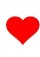 Thespian Society, A104PBS, 1111Teachers of Tomorrow, 2308                              15                              18                              1926 Club, Conf BCreative Writing Club, 2310 Key Club, 2307Mountain Bike Club, 2002Green Team, 2017FBLA, 1107                              20NHS, Small Auxiliary GymFantasy Club, 2102                              21Mu Alpha Theta, 3007Christian Book Club, 1102VIP, 1101ISI, E117                              22                              25Art Club, 1002Driver Safety, 2017                              2626 Club, Conf BScience Club, 3001FCCLA, 1007                              27ACE/Knowledge Master, 2308FCA, pavilionGSA, 3005                              28Video Club, C108Christian Book Club, 1102Foreign Language Club, 1101Philosophy Club, 3105   March                 1Club listMeeting days26 Club*TuesACE/Knowledge Master*WedArt ClubMonAstronomy ClubWedBulldog PartnersMonChess ClubTuesChristian Book Club*ThursCreative Writing Club*TuesDECAWedDriver SafetyMonFantasy Club WedFashion ClubThursFBLATuesFCA - Fellowship Christian Athlete* WedFCCLA* TuesFood/Hangook Cult Club*WedForeign Lang. ClubThursFrench Honor SocietyThursGreen Team*TuesGSA* WedISI, Iron Sharpening IronThursKey Club*TuesModel UN*MonMountain Bike ClubTuesMu Alpha ThetaThursMusic Volunteering  TBANHSWedPBSThursPhilosophy Club ThursProject GraduationThursQuill and ScrollTuesRubik’s Cube ClubTuesScience ClubTuesTeachers of TomorrowThursThespian SocietyThursVideo ClubThursVIPThursYoung Dem & LiberalsMonYoung RepublicanThurs